AVIS DE SOUTENANCE DE THÈSEMonsieur l’Abbé Bruno LEPEUSoutiendra une thèse en vue de l’obtention du doctorat de théologie catholique,sur le sujet suivant :ÉMERGENCE D’UNE ÉGLISE FRATERNELLEET SYNODALE EN CHINEAnalyse théologique d’une enquête auprès de jeunes catholiques chinoisLe lundi 27 mars 2023, À 14 :30ICP – salle Z16 Paul Ricoeur74 rue de Vaugirard – 75006 Paris________________________________Jury de Soutenance________________________Renseignements: ced.theologicum@icp.f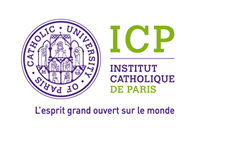 Institut Catholique de ParisTheologicumFaculté de Théologieet de Sciences ReligieusesCycle des Études du DoctoratM Le ProfesseurJoël MolinarioPrésident du juryM Le ProfesseurFrançois MoogDirecteur de thèseM Le ProfesseurSylvain BrisonRapporteur ICPM Le ProfesseurChristophe RaimbaultRapporteur ICPM Le ProfesseurBenoît VermanderRapporteur externe